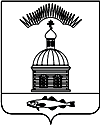 АДМИНИСТРАЦИЯ МУНИЦИПАЛЬНОГО ОБРАЗОВАНИЯ ГОРОДСКОЕ ПОСЕЛЕНИЕ ПЕЧЕНГА ПЕЧЕНГСКОГО РАЙОНА МУРМАНСКОЙ ОБЛАСТИПОСТАНОВЛЕНИЕ от   10.11.2017 г.                                                                                              № 336                                        п. ПеченгаВ соответствии с Градостроительным кодексом Российской Федерации от 29.12.2004 N 190-ФЗ, Федеральным законом от 06.10.2003 N 131-ФЗ "Об общих принципах организации местного самоуправления в Российской Федерации", Федеральным законом от 27.07.2010 № 210-ФЗ «Об организации предоставления государственных и муниципальных услуг», Федеральным законом от 09.02.2009 г. № 8-ФЗ  «Об обеспечении доступа к информации о деятельности государственных органов и органов местного самоуправления», руководствуясь Постановлением администрации муниципального образования городское поселение Печенга Печенгского района Мурманской области от 10.04.2017 г. № 84 «О порядке разработки и утверждения административных регламентов предоставления муниципальных услуг и административных регламентов исполнения муниципальных функций»,  администрация муниципального образования городское поселение ПеченгаПОСТАНОВЛЯЕТ: Утвердить административный регламент предоставления муниципальной услуги «Выдача разрешения на ввод объекта в эксплуатацию» согласно Приложению к настоящему постановлению.Признать утратившими силу Постановление администрации муниципального образования городское поселение Печенга Печенгского района Мурманской области от 12.02.2013 г. № 10 «Об утверждении административного регламента предоставления муниципальной услуги «Выдача разрешений на объекта в эксплуатацию»; Постановление администрации муниципального образования городское поселение Печенга Печенгского района Мурманской области от 30.03.2017 г. № 81 «О внесении изменений в некоторые постановления администрации муниципального образования городское поселение Печенга Печенгского района Мурманской области»Настоящее постановление вступает в силу с момента его  опубликования (обнародования).       Настоящее постановление опубликовать в соответствии с Порядком опубликования (обнародования) муниципальных правовых актов органов местного самоуправления городское поселение Печенга.        Контроль за исполнением настоящего Постановления возложить на Начальника отдела муниципального имущества администрации муниципального образования городское поселение Печенга.Глава администрации муниципального образования городское поселение Печенга                                                                           Н.Г. ЖдановаПриложение к постановлению администрациимуниципального образования городское поселение Печенга                                                                                                  от 10.11.2017г. № 336Административный регламентпредоставления муниципальной услуги«Выдача  разрешения на ввод объекта в эксплуатацию»Раздел 1. ОБЩИЕ ПОЛОЖЕНИЯ1.1. Предмет регулирования административного регламентаПредметом	регулирования настоящего административного регламента являются отношения, возникающие между физическими и юридическими лицами, либо их уполномоченными представителями и Администрацией муниципального образования городское поселение Печенга Печенгского района Мурманской области (далее – Администрация МО г.п. Печенга), связанные с предоставлением Администрацией муниципальной услуги по выдаче разрешений на ввод объектов в эксплуатацию в случаях, предусмотренных Градостроительным кодексом Российской Федерации.Разрешение на ввод объекта в эксплуатацию представляет собой документ, который удостоверяет выполнение строительства, реконструкции объекта капитального строительства в полном объеме в соответствии с разрешением на строительство, проектной документацией, а также соответствие построенного, реконструированного объекта капитального строительства требованиям к строительству, реконструкции объекта капитального строительства, установленным на дату выдачи представленного для получения разрешения на строительство градостроительного плана земельного участка, разрешенному использованию земельного участка или в случае строительства, реконструкции линейного объекта проекту планировки территории и проекту межевания территории, а также ограничениям, установленным в соответствии с земельным и иным законодательством Российской Федерации.Настоящий	административный регламент разработан в целях повышения качества предоставления и доступности муниципальной услуги, создания комфортных условий для участников отношений, возникающих при предоставлении муниципальной услуги, и определяет стандарт предоставления муниципальной услуги, правила предоставления муниципальной услуги, в том числе сроки и последовательность административных действий и административных процедур при предоставлении муниципальной услуги.1.2. Сведения о Заявителях Получателями	муниципальной услуги (далее - Заявители) могут быть застройщики - физические или юридические лица, обеспечивающие на принадлежащих им земельных участках строительство, реконструкцию объектов капитального  строительства, а также выполнение инженерных изысканий, подготовку проектной документации для их строительства, реконструкции.1.2.2.    Заявитель - получатель муниципальной услуги либо его уполномоченный представитель, действующий на основании доверенности, оформленной в установленном законом порядке.1.3. Информирование о порядке предоставления Муниципальной услуги1.3.1. Информация, предоставляемая заинтересованным лицам о муниципальной услуге, является открытой и общедоступной.Основными требованиями к информированию заинтересованных лиц являются:- достоверность и полнота информирования о процедуре предоставления муниципальной услуги;- четкость в изложении информации;- удобство и доступность получения информации;- оперативность предоставления информации.1.3.2. Информирование о порядке предоставления муниципальной услуги, в том числе о порядке обжалования решений и действий (бездействия) должностных лиц и муниципальных служащих в ходе предоставления муниципальной услуги, осуществляют должностные лица, муниципальные служащие Отдела муниципального имущества администрации МО г.п. Печенга (ОМИ).Сведения о местонахождении, контактных телефонах, интернет-адресе, адресах электронной почты, графиках работы ОМИ размещаются:- посредством размещения Регламента на официальном сайте администрации городского поселения Печенга Печенгского района Мурманской области в сети Интернет (www.pechenga51.ru);- на интернет-портале государственных и муниципальных услуг (http://www.gosuslugi.ru), а также региональном интернет-портале государственных и муниципальных услуг (http://51.gosuslugi.ru).1.3.3. Консультации и информирование о порядке и (или) о ходе предоставления муниципальной услуги можно получить в ОМИ по адресу:  Печенгское шоссе ул., д.3, п. Печенга, Печенгский район Мурманской обл., 184410, Тел./факс    (815) 54 76-488;   (815) 547-63-47, e-mail: omi@pechenga51.ruв рабочие дни: вторник – c 09.00 до 13.00 и четверг с 14.00 до 16.30 часов.1.3.4. Индивидуальное информирование заинтересованных лиц по процедуре предоставления муниципальной услуги осуществляется:- в устной форме - лично или по телефону;- в письменной форме - по письменным обращениям, представленным в адрес ОМИ, в т.ч. посредством почтовых отправлений, электронных средств коммуникации либо принесенным лично заинтересованным лицом.При информировании о порядке предоставления муниципальной услуги по телефону муниципальный служащий, осуществляющий информирование, обязан:- назвать наименование отдела, свои должность, фамилию, имя и отчество;- предложить обратившемуся лицу представиться и изложить суть вопроса;- отвечать корректно, не допускать в это время разговоров с другими людьми.Если на момент поступления звонка от заинтересованных лиц муниципальный служащий, осуществляющий информирование, проводит личный прием Заявителей, он вправе предложить заинтересованному лицу обратиться по телефону позже, либо, в случае срочности получения информации, предупредить заинтересованное лицо о возможности прерывания разговора по телефону для личного приема Заявителя. В конце информирования муниципальный служащий должен кратко подвести итог разговора и перечислить действия, которые необходимо предпринять.При личном обращении Заявителей муниципальный служащий, осуществляющий информирование, в пределах своей компетенции дает ответ самостоятельно либо направляет Заявителя к другому муниципальному служащему, в чьей компетенции находится вопрос. О возможных способах получения результата муниципальной услуги (в зависимости от способа доставки ответа, указанного в письменном обращении или способа обращения Заявителей):- посредством почтовых отправлений;- посредством электронных средств коммуникации;- лично Заявителем в ОМИ;В случае если для подготовки ответа требуется продолжительное время, либо муниципальный служащий не может в данный момент ответить на вопрос самостоятельно, он должен выбрать один из вариантов дальнейших действий:- предложить Заявителю обратиться за необходимой информацией в письменном виде;- согласовать другое время для устного информирования;- в двухнедельный срок дать консультацию по контактному телефону, указанному Заявителем.Муниципальный служащий, осуществляющий прием и консультирование (по телефону или лично), должен корректно и внимательно относиться к заинтересованным лицам, не допуская унижения их чести и достоинства.Продолжительность индивидуального устного информирования должна составлять не более 10 минут. Время ожидания Заявителя при индивидуальном устном информировании при личном обращении не может превышать 15 минут.Муниципальный служащий ОМИ, осуществляющий информирование Заявителя о порядке предоставления муниципальной услуги, обязан проинформировать Заявителя о перечне документов, необходимых для предоставления муниципальной услуги, в том числе о документах, которые Заявитель должен представить самостоятельно, и документах, которые ОМИ получит в рамках межведомственного взаимодействия, если Заявитель не представит их по собственной инициативе.1.3.5. Публичное информирование осуществляется путем публикации в средствах массовой информации информационных материалов, их размещения на интернет-портале государственных и муниципальных услуг (www.gosuslugi.ru), региональном интернет-портале государственных и муниципальных услуг (www.51.gosuslugi.ru), на информационных стендах, в том числе расположенных в помещении администрации МО г.п. Печенга.На информационных стендах размещается следующая обязательная информация:- полное наименование Администрации, его структурного подразделения, предоставляющего муниципальную услугу;- контактные телефоны, график работы, фамилии, имена, отчества и должности муниципальных служащих, осуществляющих прием и консультирование Заявителей;- образцы оформления заявлений;- перечень оснований для отказа в предоставлении муниципальной услуги;- порядок обжалования решений и действий (бездействия) ОМИ, а также должностных лиц или муниципальных служащих, предоставляющих муниципальную услугу.Тексты информационных материалов печатаются удобным для чтения шрифтом, без исправлений, наиболее важные места выделяются полужирным начертанием либо подчеркиваются.На официальном сайте Администрации (www.pechenga51.ru) в сети Интернет размещается полный текст настоящего Регламента, график приема по личным вопросам в Администрации.Бланки Заявления и других документов Заявитель может получить в ОМИ и в электронном виде на интернет-портале государственных и муниципальных услуг (www.gosuslugi.ru), региональном интернет-портале государственных и муниципальных услуг (www.51.gosuslugi.ru).       1.3.7. Требования к предоставлению муниципальной услуги по обеспечению ее доступности для инвалидов:       - создание условий для беспрепятственного доступа к зданию администрации МО г.п. Печенга, а также для беспрепятственного пользования  транспортом, средствами связи и информации;- возможность самостоятельного передвижения инвалидов по территории администрации МО г.п. Печенга, входа в помещение администрации МО г.п. Печенга и выхода из него, посадки в транспортное средство и высадки из него, в том числе с помощью должностных лиц администрации МО г.п. Печенга, ассистивных и вспомогательных технологий, а также сменного кресла-коляски;- сопровождение инвалидов, имеющих стойкие расстройства функции зрения и самостоятельного передвижения, и оказание им помощи в помещении администрации МО г.п. Печенга; - надлежащее размещение оборудования и носителей информации, необходимых для обеспечения беспрепятственного доступа инвалидов к помещению администрации МО г.п. Печенга, и к услугам с учетом ограничений их жизнедеятельности;- дублирование необходимой для инвалидов звуковой и зрительной информации, а также надписей, знаков и иной текстовой и графической информации знаками, выполненными рельефно-точечным шрифтом Брааля;- допуск в помещение администрации МО г.п. Печенга сурдопереводчика и тифлосурдопереводчика;-  допуск  в помещение администрации МО г.п. Печенга собаки-проводника при наличии документа, подтверждающего ее специальное обучение и  выданного в соответствии с приказом Министерства труда и социальной защиты Российской Федерации от 22.06.2015 № 386н;- обеспечение условий доступности для инвалидов по зрению официальных сайтов Администрации МО г.п. Печенга информационно-телекоммуникационной сети "Интернет" (версия для слабовидящих);- оказание должностными лицами администрации помощи инвалидам в преодолении барьеров, мешающих получению ими муниципальных услуг наравне с другими лицами.            Раздел 2. СТАНДАРТ ПРЕДОСТАВЛЕНИЯ МУНИЦИПАЛЬНОЙ УСЛУГИ2.1. Наименование муниципальной услугиНаименование муниципальной услуги: «Выдача  разрешения на ввод объекта в эксплуатацию».2.2. Наименование структурного подразделения администрации, предоставляющего муниципальную услугу        2.2.1. Органом, предоставляющим муниципальную услугу, является администрация МО г.п. Печенга. Непосредственное предоставление муниципальной услуги осуществляет Отдел муниципального имущества администрации городского поселения Печенга Печенгского района.       2.2.2. В целях получения информации и документов, необходимых для предоставления муниципальной услуги ОМИ в рамках межведомственного взаимодействия запрашивает документы и информацию в следующих организациях:Управление Федеральной службы государственной регистрации, кадастра и картографии по Мурманской области;Органы, осуществляющие строительный надзор.2.2.3. При предоставлении муниципальной услуги заявители  осуществляют взаимодействие с:Управлением Федеральной службы государственной регистрации, кадастра и картографии по Мурманской области;Отделом муниципального имущества администрации муниципального образования городское поселение Печенга Печенгского района Мурманской области;Проектными и экспертными организациями.Согласно пункту 3 части 1 статьи 7 Федерального закона от 27.07.2010 г. № 210-ФЗ «Об организации предоставления государственных и муниципальных услуг» ОМИ не вправе требовать от заявителя осуществления действий, в том числе согласований, необходимых для получения муниципальной услуги и связанных с обращением в иные государственные органы, органы местного самоуправления, организации, за исключением получения услуг и получения документов и информации, предоставляемых в результате предоставления таких услуг, включенных в перечни, указанные в части 1 статьи 9 вышеуказанного Федерального закона.2.3. Результат предоставления Муниципальной услуги2.3.1. Конечным результатом предоставления муниципальной услуги является:- выдача разрешения на ввод объекта в эксплуатацию;- мотивированный отказ в выдаче разрешений на ввод объекта в эксплуатацию.Разрешение на ввод объекта в эксплуатацию оформляется по форме, утвержденной приказом Министерства строительства и жилищно-коммунального хозяйства Российской Федерации от 19.02.2015 N 117/пр «Об утверждении формы разрешения на строительство и формы разрешения на ввод объекта в эксплуатацию». 2.4. Срок предоставления Муниципальной услуги2.4.1. Срок предоставления муниципальной услуги составляет  не более 7 рабочих дней со дня получения заявления о выдаче разрешения на ввод объекта в эксплуатацию  администрацией МО г.п. Печенга.2.4.2. Максимальный срок ожидания в очереди при подаче заявления на предоставление муниципальной услуги и при получении результата предоставления муниципальной услуги составляет 15 минут.2.4.3. Срок регистрации заявления на предоставлении муниципальной услуги составляет 1 рабочий день.2.4.4. Приостановление предоставления муниципальной услуги не предусмотрено.2.5. Правовые основания для предоставления Муниципальной услугиПредоставление муниципальной услуги осуществляется в соответствии с:Градостроительным кодексом Российской Федерации;Федеральным законом от 29.12.2004 N 191-ФЗ "О введении в действие Градостроительного кодекса Российской Федерации";Земельным кодексом Российской Федерации;Федеральным законом от 25.10.2001 N 137-ФЗ "О введении в действие Земельного кодекса Российской Федерации";Федеральным законом от 06.10.2003 N 131-ФЗ "Об общих принципах организации местного самоуправления в Российской Федерации";Федеральным законом от 27.07.2010 N 210-ФЗ "Об организации предоставления государственных и муниципальных услуг";Федеральным законом от 06.04.2011 г. № 63-ФЗ «Об электронной подписи»;Федеральным законом от 24.07.2007 г. № 221-ФЗ «О кадастровой деятельности»;Федеральным законом от 13.07.2015 г. № 218-ФЗ «О государственной регистрации недвижимости»;Приказом Министерства строительства и жилищно-коммунального хозяйства Российской Федерации от 19.02.2015 N 117/пр "Об утверждении формы разрешения на строительство и формы разрешения на ввод объекта в эксплуатацию";Приказом Министра регионального развития Российской Федерации от 02.07.2009 N 251 "Об организации работы по выдаче разрешений на строительство и разрешений на ввод в эксплуатацию объектов капитального строительства, указанных в части 5.1 статьи 6 Градостроительного кодекса Российской Федерации, расположенных на земельных участках, на которые не распространяется действие градостроительного регламента или для которых градостроительный регламент не устанавливается, за исключением объектов капитального строительства, в отношении которых проведение государственной экспертизы проектной документации и (или) выдача разрешений на строительство возложены на иные федеральные органы исполнительной власти";Постановлением Правительства РФ от 16.02.2008 N 87 "О составе разделов проектной документации и требованиям к их содержанию";Законом Мурманской области от 10.05.2016 N 1997-01-ЗМО "О внесении изменений в Закон Мурманской области "О регулировании градостроительной деятельности на территории Мурманской области" и о Законе Мурманской области "Об установлении случаев, при которых не требуется получение разрешения на строительство на территории Мурманской области" Уставом муниципального образования городское поселение Печенга Печенгского района Мурманской области.2.6. Перечень документов, необходимых в соответствии с нормативными правовыми актами для предоставления муниципальной услугиДля получения разрешения на ввод объекта в эксплуатацию Заявитель направляет в Администрацию МО г.п. Печенга заявление о выдаче разрешения на ввод объекта в эксплуатацию (с Описью документов, представляемых Заявителем для получения разрешения на ввод в эксплуатацию), согласно приложению № 1 к настоящему Регламенту.Для принятие решения о выдаче разрешения на ввод объекта в эксплуатацию необходимы следующие документы:правоустанавливающие документы на земельный участок;градостроительный план земельного участка, представленный для получения разрешения на строительство, или в случае строительства, реконструкции линейного объекта проект планировки территории и проект межевания территории;разрешение на строительство;акт приемки объекта капитального строительства (в случае осуществления строительства, реконструкции на основании договора строительного подряда);документ, подтверждающий соответствие построенного, реконструированного объекта капитального строительства требованиям технических регламентов и подписанный лицом, осуществляющим строительство;документ, подтверждающий соответствие параметров построенного, реконструированного объекта капитального строительства проектной документации, в том числе требованиям энергетической эффективности и требованиям оснащенности объекта капитального строительства приборами учета используемых энергетических ресурсов, и подписанный лицом, осуществляющим строительство (лицом, осуществляющим строительство, и застройщиком или техническим заказчиком в случае осуществления строительства, реконструкции на основании договора строительного подряда, а также лицом, осуществляющим строительный контроль, в случае осуществления строительного контроля на основании договора), за исключением случаев осуществления строительства, реконструкции объектов индивидуального жилищного строительства;документы, подтверждающие соответствие построенного, реконструированного объекта капитального строительства техническим условиям и подписанные представителями организаций, осуществляющих эксплуатацию сетей инженерно-технического обеспечения (при их наличии);схема, отображающая расположение построенного, реконструированного объекта капитального строительства, расположение сетей инженерно-технического обеспечения в границах земельного участка и планировочную организацию земельного участка и подписанная лицом, осуществляющим строительство (лицом, осуществляющим строительство, и застройщиком или техническим заказчиком в случае осуществления строительства, реконструкции на основании договора строительного подряда), за исключением случаев строительства, реконструкции линейного объекта;заключение органа государственного строительного надзора (в случае, если предусмотрено осуществление государственного строительного надзора) о соответствии построенного, реконструированного объекта капитального строительства требованиям технических регламентов и проектной документации, в том числе требованиям энергетической эффективности и требованиям оснащенности объекта капитального строительства приборами учета используемых энергетических ресурсов, заключение федерального государственного экологического надзора в случаях, предусмотренных частью 7 статьи 54 Градостроительного кодекса Российской Федерации;документ, подтверждающий заключение договора обязательного страхования гражданской ответственности владельца опасного объекта за причинение вреда в результате аварии на опасном объекте в соответствии с законодательством Российской Федерации об обязательном страховании гражданской ответственности владельца опасного объекта за причинение вреда в результате аварии на опасном объекте; акт приемки выполненных работ по сохранению объекта культурного наследия, утвержденный соответствующим органом охраны объектов культурного наследия, определенным Федеральным законом от 25 июня 2002 года N 73-ФЗ "Об объектах культурного наследия (памятниках истории и культуры) народов Российской Федерации", при проведении реставрации, консервации, ремонта этого объекта и его приспособления для современного использования;технический план объекта капитального строительства, подготовленный в соответствии с Федеральным законом от 13 июля 2015 года N 218-ФЗ "О государственной регистрации недвижимости".2.6.3. Документы, указанные в пунктах 4-8, 10, 11,12  подпункта 2.6.2. настоящего Регламента, застройщик предоставляет самостоятельно. 2.6.4. Документы, указанные в пунктах 2,3 подпункта 2.6.2. настоящего Регламента находятся в распоряжении застройщика и органа местного самоуправления. 2.6.5. Документы (их копии или сведения, содержащиеся в них), указанные в пунктах 1, 9 подпункта 2.6.2. Регламента, запрашиваются ОМИ в государственных и подведомственных государственным органам организациях, в распоряжении которых находятся указанные документы в соответствии с нормативными правовыми актами Российской Федерации, нормативными правовыми актами субъектов Российской Федерации, если Заявитель не представил указанные документы, самостоятельно. 2.6.6. Документы, указанные в пункте 1 подпункта 2.6.2 Регламента, направляются Заявителем самостоятельно, если указанные документы (их копии или сведения, содержащиеся в них) отсутствуют в Едином государственном реестре права на недвижимое имущество и сделок с ним. 2.6.7. Заявитель вправе предоставить документы, указанные в подпунктах 2.6.4., 2.6.5. Регламента, в Администрацию по собственной инициативе. 2.6.8. Заявитель может направить заявление и прилагаемые к нему документы, одним из следующих способов:почтовым отправлением; при личном обращении;в электронном виде через Порталы. 2.6.9.Заявление и необходимые для получения муниципальной услуги документы, предусмотренные пунктом 2.6.2 настоящего Регламента, предоставленные заявителем в электронном виде, удостоверяются электронной подписью: - заявление удостоверяется простой электронной подписью Заявителя; -доверенность, подтверждающая правомочие на обращение за получением муниципальной услуги, выданная организацией, удостоверяется усиленной квалифицированной электронной подписью правомочного должностного лица организации, а доверенность, выданная физическим лицом, - усиленной квалифицированной электронной подписью нотариуса; - иные документы, прилагаемые к заявлению в форме электронных образов бумажных документов (сканированных копий), удостоверяются электронной подписью в соответствии с требованиями Постановления Правительства Российской Федерации от 25.06.2012 № 634 «О видах электронной подписи, использование которых допускается при обращении за получением государственных и муниципальных услуг». 2.6.10.Совершение Заявителем юридически значимых действий в электронной форме осуществляется посредством универсальной электронной карты, которая содержит информацию о Заявителе. При личном обращении за муниципальной услугой и при обращении в электронном виде через Порталы Заявитель – физическое лицо имеет возможность получения муниципальной услуги с использованием универсальной электронной карты. 2.6.11.Заявитель несет ответственность за достоверность представленных им сведений, а также документов, в которых они содержатся. 2.6.12.Требовать от Заявителя представления документов, не предусмотренных настоящим административным регламентом, не допускается. 2.6.13.В заявлении о предоставлении муниципальной услуги Заявитель может указать способ получения запрашиваемых документов (по почте либо лично). В случае отсутствия в заявлении указания на способ получения результата, он направляется посредством почтового отправления.Перечень оснований для отказа в приеме документов, для приостановления и (или) отказа в предоставлении муниципальной услуги Отсутствие или недостаточность в заявлении о предоставлении муниципальной услуги информации, указанной в форме заявления о предоставлении муниципальной услуги (приложение 1 к настоящему Регламенту); Текст письменного обращения не поддается прочтению, в том числе фамилия/наименование юридического лица и почтовый адрес Заявителя; Заявление анонимного характера; Заявление, направленное в электронном виде, не подписанное электронной подписью в соответствии с действующим законодательством либо не подтверждена ее подлинность; Подача заявления о предоставлении муниципальной услуги представителем Заявителя, чьи полномочия не подтверждены.Исчерпывающий перечень оснований для отказа в предоставлении муниципальной услугиотсутствие документов, указанных в пункте 2.6.2. настоящего Регламента;несоответствие объекта капитального строительства требованиям к строительству, реконструкции объекта капитального строительства, установленным на дату выдачи представленного для получения разрешения на строительство градостроительного плана земельного участка, или в случае строительства, реконструкции, капитального ремонта линейного объекта требованиям проекта планировки территории и проекта межевания территории;несоответствие объекта капитального строительства требованиям, установленным в разрешении на строительство;несоответствие параметров построенного, реконструированного объекта капитального строительства проектной документации. Данное основание не применяется в отношении объектов индивидуального жилищного строительства;несоответствие объекта капитального строительства разрешенному использованию земельного участка и (или) ограничениям, установленным в соответствии с земельным и иным законодательством Российской Федерации на дату выдачи представленного для получения разрешения на строительство градостроительного плана земельного участка градостроительным регламентом;невыполнение застройщиком требований, предусмотренных частью 18 статьи 51 Градостроительного кодекса Российской Федерации.Непредставление (несвоевременное представление) органом или организацией по межведомственному запросу документов и информации, не может являться основанием для отказа в предоставлении Заявителю муниципальной услуги.Отказ в выдаче разрешения на ввод объекта в эксплуатацию может быть оспорен в судебном порядке.2.9. Размер платы, взимаемой с Заявителя при предоставлении Муниципальной услуги и способы ее взиманияМуниципальная услуга «Выдача разрешения на ввод объекта в эксплуатацию» предоставляется без взимания платы.Срок ожидания в очереди при подаче заявления о предоставлении муниципальной услуги и при получении результата предоставления муниципальной услугиМаксимальный срок ожидания в очереди при подаче заявления и при получении результата предоставления муниципальной услуги Заявителями не должен превышать 15 минут.Срок регистрации заявления о предоставлении муниципальной услугиПоступившее в Администрацию МО г.п. Печенга или ОМИ заявление регистрируется в течение 1 рабочего дня:- поступившее до 15.00 – в день поступления; - поступившее после 15.00 – на следующий рабочий день.Требования к местам предоставления муниципальной услуги Помещения, в которых предоставляется муниципальная услуга, должны соответствовать требованиям действующих санитарных норм и правил.2.12.2. Кабинет приема Заявителей оборудуется стульями, поверхностью для письма и раскладки документов.2.12.3. У входа в кабинет должна быть размещена информационная табличка с указанием:номера кабинета;режима приема Заявителей по вопросам предоставления муниципальной услуги.2.12.4. Место ожидания в очереди и оформления документов находится вблизи кабинета приема и оборудуется стульями, поверхностями для письма, информационными стендами.2.12.5. На информационных стендах размещается следующая информация:образец заполнения Заявлений;перечень документов, необходимых для предоставления муниципальной услуги;извлечения из нормативных правовых актов, содержащих нормы, регулирующие деятельность по предоставлению муниципальной услуги;иная информация о предоставлении муниципальной услуги.2.12.6. Инвалидам, включая инвалидов, использующих кресла-коляски и собак-проводников, обеспечиваются:1) условия беспрепятственного доступа к объектам и предоставляемым в них услугам;2) возможность самостоятельного или с помощью сотрудников, предоставляющих услуги, передвижения по территории, на которой расположены объекты, входа в такие объекты и выхода из них;3) возможность посадки в транспортное средство и высадки из него перед входом на объекты, в том числе с использованием кресла-коляски и при необходимости с помощью сотрудников, предоставляющих услуги;4) сопровождение инвалидов, имеющих стойкие расстройства функции зрения и самостоятельного передвижения, и оказание им помощи на объектах;5) надлежащее размещение оборудования и носителей информации, необходимых для обеспечения беспрепятственного доступа инвалидов к объектам и услугам с учетом ограничений их жизнедеятельности;6) дублирование необходимой для инвалидов звуковой и зрительной информации, а также надписей, знаков и иной текстовой и графической информации знаками, выполненными рельефно-точечным шрифтом Брайля, допуск сурдопереводчика и тифлосурдопереводчика;7) допуск на объекты собаки-проводника при наличии документа, подтверждающего ее специальное обучение;8) оказание сотрудниками, предоставляющими услуги, иной необходимой инвалидам помощи в преодолении барьеров, мешающих получению услуг и использованию объектов наравне с другими лицами.2.12.7.  Указанные в пункте 2.12.6. настоящего Регламента услуги обеспечиваются в Администрации МО г.п. Печенга для маломобильных групп населения, включая инвалидов, использующих кресла-коляски.Показатели доступности и качествапредоставления муниципальной услугиПоказателями доступности и качества муниципальной услуги являются:достоверность информации о предоставляемой услуге;простота и ясность информационных материалов;соблюдение сроков предоставления муниципальной услуги;количество обоснованных жалоб;культура обслуживания (вежливость, этичность).Показатели доступности и качества предоставления муниципальной услуги и их значения указаны в Приложении № 2 к настоящему Регламенту.Прочие требования к предоставлению муниципальной услуги При обращении за предоставлением услуги с использованием информационно-телекоммуникационных сетей (далее – ТКС) общего пользования, в том числе сети Интернет, Заявление и прилагаемые документы должны быть подписаны соответствующей электронной подписью в соответствии с постановлением Правительства Российской Федерации от 25.06.2012 № 634 «О видах электронной подписи, использование которых допускается при обращении за получение государственных и муниципальных услуг».При обращении Заявителя за получением услуги в электронной форме с использованием усиленной квалифицированной электронной подписи Заявителя, использованной при обращении за получением услуги, перечень классов средств электронных подписей и удостоверяющих центров, допустимых для совершения указанных действий, определяется в соответствии с приказом ФСБ РФ от 27.12.2011 № 796 «Об утверждении требований к средствам электронной подписи и требований к средствам удостоверяющего центра».Раздел 3. Состав, последовательность и сроки выполнения административных процедур3.1. Административные процедурыОписание последовательности исполнения административных процедур предоставления муниципальной услуги представлено в блок-схеме Регламента (приложение N 3) и включает в себя следующие административные процедуры:информирование и консультирование Заявителей по вопросам предоставления муниципальной услуги; прием и регистрация заявления с приложением соответствующих документов; рассмотрение заявления о предоставлении муниципальной услуги, представленного пакета документов: - осмотр объекта в случае, если при строительстве, реконструкции объекта капитального строительства не осуществлялся государственный строительный надзор; - принятие решения о выдаче разрешения на ввод объекта в эксплуатацию либо о направлении Заявителю письма о мотивированном отказе в выдаче разрешения на ввод объекта в эксплуатацию; подготовка разрешения на ввод объекта в эксплуатацию либо мотивированного отказа в выдаче разрешения на ввод объекта в эксплуатацию; выдача разрешения на ввод объекта в эксплуатацию либо мотивированного отказа в выдаче разрешения на ввод объекта в эксплуатацию.Максимальный срок предоставления муниципальной услуги – 7 рабочих дней.3.2. Информирование и консультирование Заявителей по вопросам предоставления муниципальной услуги 3.2.1.Основанием для начала административной процедуры по информированию и консультированию Заявителей по вопросам выдачи разрешения на ввод объекта в эксплуатацию является соответствующее обращение Заявителя. 3.2.2.Информирование и консультирование Заявителей о процедуре выдачи разрешения на ввод объекта в эксплуатацию может осуществляться в устной форме (на личном приеме и телефону) и в письменной форме (письмом, в электронном виде, через Портал). 3.3. Прием и регистрация заявления с приложением соответствующих документов 3.3.1.Основанием для начала предоставления муниципальной услуги является поступление заявления физического или юридического лица в Администрацию МО г.п. Печенга. 3.3.2.При личном обращении Заявителя о предоставлении муниципальной услуги сотрудник Администрации, осуществляющий личный прием: устанавливает личность Заявителя; снимает копию с документа, удостоверяющего личность и заверяет её; изучает содержание заявления; определяет степень полноты информации, содержащейся в заявлении, необходимой для его исполнения; устанавливает полномочия Заявителя на получение запрашиваемой информации. 3.3.3.Прием и первичная обработка заявлений, поступивших по почте, осуществляется в день их поступления или в первый рабочий день при поступлении документов в нерабочее время и состоит из проверки правильности доставки и целостности конвертов и документов. 3.3.4.Прием и первичная обработка заявлений, поступивших в электронном виде через Портал, состоит в проверке подлинности электронной подписи через установленный федеральный информационный ресурс, ее соответствия требованиям действующего законодательства, полноты информации, содержащейся в заявлении, необходимой для его исполнения. 3.3.5.В случае, если заявление о получении муниципальной услуги в электронном виде не подписано электронной подписью в соответствии с требованиями действующего законодательства, либо электронная подпись не подтверждена, Заявителю направляется уведомление об отказе в приеме документов. 3.3.6.Поступившие в Администрацию МО г.п. Печенга заявления регистрируются в соответствии с правилами делопроизводства Администрации МО г.п. Печенга. Дата регистрации заявления является началом отсчета срока исполнения поступившего документа. 3.3.7.В случае, если заявление о получении муниципальной услуги в электронном виде и прилагаемые к нему документы подписаны электронной подписью, в соответствии с требованиями действующего законодательства, и электронная подпись, подтверждена, документы распечатываются, регистрируются и передаются на рассмотрение уполномоченному лицу ОМИ. 3.4. Рассмотрение заявления о предоставлении муниципальной услуги 3.4.1.Специалист ОМИ в течение 1 рабочего дня со дня регистрации заявления проверяет правильность его заполнения и комплектность документов. 3.4.2.Специалист ОМИ в течение 1 рабочего дня со дня регистрации, при необходимости, направляет запросы по каналам межведомственного взаимодействия, согласно технологической карты (ТКМВ) «Выдача разрешений на ввод объекта в эксплуатацию в случаях, предусмотренных Градостроительным кодексом Российской федерации». 3.4.3.Специалист ОМИ не позднее пяти рабочих дней после регистрации заявления о выдаче разрешения на ввод объекта в эксплуатацию проводит осмотр объекта в случае, если при строительстве, реконструкции объекта капитального строительства не осуществлялся государственный надзор. В ходе осмотра построенного, реконструированного объекта капитального строительства осуществляется проверка соответствия такого объекта требованиям, установленным в разрешении на строительство, градостроительном плане земельного участка или в случае строительства, реконструкции линейного объекта проекте планировки территории и проекте межевания территории, а также требованиям проектной документации, в том числе требованиям энергетической эффективности и требованиям оснащенности объекта капитального строительства приборами учета используемых энергетических ресурсов, за исключением случаев осуществления строительства, реконструкции объекта индивидуального жилищного строительства. Осмотр объекта осуществляется в присутствии Заявителя либо уполномоченного представителя Заявителя. 3.4.4.При отсутствии оснований для отказа в предоставлении муниципальной услуги, предусмотренных пунктом 2.7. настоящего Регламента, специалист ОМИ принимает решение о выдаче разрешения на ввод объекта в эксплуатацию, а при наличии таких оснований - об отказе в предоставлении муниципальной услуги. 3.4.5.В случае, когда Заявитель не предоставил, либо предоставил не полностью документы, необходимые для получения муниципальной услуги, указанные в пункте 2.6.2, специалист ОМИ направляет Заявителю уведомление о личной явке по формам, установленным в Приложении № 4 к настоящему Регламенту. 3.4.6.Если Заявитель не представил необходимые документы в срок, указанный в уведомлении о личной явке, ОМИ принимает решение об отказе в предоставлении муниципальной услуги по основаниям, предусмотренным подпунктами 1 пункта 2.7. настоящего Регламента. 3.5. Подготовка разрешения на ввод объекта в эксплуатацию либо мотивированный отказ в выдаче разрешения на ввод объекта в эксплуатацию. 3.5.1.В случае принятия решения о выдаче разрешения на ввод объекта в эксплуатацию уполномоченный сотрудник ОМИ не позднее одного рабочего дня после принятия указанного решения осуществляет подготовку разрешения на ввод объекта в эксплуатацию по форме, утвержденной Приказом Минстроя России от 19.02.2015 N 117/пр "Об утверждении формы разрешения на строительство и формы разрешения на ввод объекта в эксплуатацию", согласно Приложению № 5 к настоящему Регламенту.3.5.2.Разрешение на ввод объекта в эксплуатацию подготавливается в трех экземплярах, имеющих равную юридическую силу. 3.5.3.В случае принятия решения об отказе в выдаче разрешения на ввод объекта в эксплуатацию уполномоченный сотрудник ОМИ не позднее одного рабочего дня после принятия указанного решения осуществляет подготовку мотивированного отказа в выдаче разрешения на ввод объекта в эксплуатацию. 3.5.4.Мотивированный отказ в выдаче разрешения на ввод объекта в эксплуатацию оформляется в форме письма на бланке Администрации МО г.п. Печенга, подготавливается в трех экземплярах, имеющих равную юридическую силу, каждый из которых подписывается Главой администрации МО г.п. Печенга. 3.5.5.Разрешение на ввод объекта в эксплуатацию либо отказ в выдаче разрешения на ввод объекта в эксплуатацию регистрируются в журнале регистрации. 3.6. Выдача разрешения на ввод объекта в эксплуатацию либо мотивированный отказ в выдаче разрешения на ввод объекта в эксплуатацию 3.6.1.Разрешение на ввод объекта в эксплуатацию выдаются Заявителю либо направляются по почте в адрес Заявителя в двух экземплярах, один экземпляр хранится в ОМИ вместе с документами, необходимыми для оказания муниципальной услуги. 3.6.2.Мотивированный отказ в выдаче разрешения на ввод объекта в эксплуатацию (Приложение № 6 к настоящему Регламенту) выдаются Заявителю либо направляются по почте в адрес Заявителя в одном экземпляре, один экземпляр хранится в ОМИ вместе с документами, необходимыми для оказания муниципальной услуги. 3.6.3.После выдачи подготовленных либо направленных почтой документов Заявителю муниципальная услуга считается исполненной. 3.6.4. Уполномоченное лицо ОМИ в течение семи дней, со дня принятия, утверждения, выдачи разрешения на ввод объекта в эксплуатацию направляет соответствующие копии в органы государственной власти или органы местного самоуправления для размещения данных документов в информационной системе обеспечения градостроительной деятельности, согласно статьи 56 главы 7 Градостроительного кодекса РФ.Раздел 4. Формы контроля за исполнением административного регламента4.1. Порядок осуществления текущего контроля 4.1.1. Текущий контроль за соблюдением последовательности действий, определенных административными процедурами исполнения Муниципальной услуги и принятием решений ответственным специалистом ОМИ, осуществляется начальником ОМИ.В ходе текущего контроля уполномоченным должностным лицом проверяется:- соблюдение сроков выполнения административных процедур;- последовательность, полнота, результативность исполнения действий в рамках осуществления административных процедур;- правильность принятых решений при предоставлении Муниципальной услуги.4.1.2. По результатам текущего контроля в случае выявления нарушений начальник ОМИ дает указания по устранению выявленных нарушений и контролирует их устранение.4.2. Порядок и периодичность осуществления плановых и внеплановых проверок полноты и качества предоставления Муниципальной услуги4.2.1. Контроль за предоставлением Муниципальной услуги осуществляет начальник ОМИ в форме регулярных проверок соблюдения и исполнения специалистом положений Регламента, иных нормативных правовых актов Российской Федерации и администрации муниципального образования городское поселение Печенга. По результатам проверок начальник ОМИ дает указания по устранению выявленных нарушений, контролирует их исполнение.Периодичность осуществления текущего контроля составляет 1 раз в квартал. 4.2.2. Контроль за полнотой и качеством предоставления Муниципальной услуги осуществляется на основании локальных правовых актов Администрации  и обращений заинтересованных лиц в целях выявления и устранения нарушений прав Заявителей, рассмотрения, принятия решений и подготовки ответов на обращения Заявителей, содержащих жалобы на действия (бездействия) специалиста, а также проверки исполнения положений настоящего Регламента.4.2.3. Периодичность проведения проверок может носить плановый характер (осуществляется на основании утвержденного графика проведения проверок) и внеплановый характер (по конкретным обращениям заинтересованных лиц).4.2.4. При проверке могут рассматриваться все вопросы, связанные с предоставлением Муниципальной услуги (комплексные проверки) или отдельные вопросы (тематические проверки).4.2.5. Для проведения проверки полноты и качества предоставления Муниципальной услуги постановлением Администрации формируется Комиссия, председателем которой является начальник ОМИ. В состав Комиссии включаются работники ОМИ.Комиссия имеет право:- разрабатывать предложения по вопросам предоставления Муниципальной услуги;- привлекать к своей работе экспертов, специализированные консультационные и иные организации.Комиссия прекращает свою деятельность после окончания проведения проверки. Результаты деятельности комиссии оформляются в виде справки, в которой отмечаются выявленные недостатки и предложения по их устранению.Справка подписывается председателем комиссии.4.3. Ответственность специалистов ОМИ за решения и действия (бездействия), принимаемые (осуществляемые) в ходе предоставления Муниципальной услуги4.3.1. Специалисты ОМИ, ответственные за предоставление Муниципальной услуги, в том числе за консультирование, несут персональную ответственность за предоставление Муниципальной услуги, неразглашение персональных сведений Заявителей.Дисциплинарная ответственность специалистов ОМИ закрепляется в их должностных инструкциях в соответствии с требованиями законодательства Российской Федерации.4.3.2. Специалист ОМИ, ответственный за прием и консультирование граждан, несет персональную ответственность за полноту, грамотность и доступность проведенного консультирования.4.4. Требования к порядку и формам контроля за предоставлением Муниципальной услуги, в том числе со стороны граждан, их объединений и организаций4.4.1. Заявители могут контролировать предоставление Муниципальной услуги путем получения информации о ней по телефону, по письменным обращениям.4.4.2. Заявитель вправе направить письменное обращение в адрес ОМИ с просьбой о проведении проверки за соблюдением и исполнением положений настоящего Регламента, полноты и качества предоставления Муниципальной услуги в случае нарушения прав и законных интересов Заявителей при предоставлении Муниципальной услуги.О результате проведения проверки, в течение 10 рабочих дней со дня проведения проверки, начальник ОМИ сообщает в письменной форме Заявителю.Раздел 5. Досудебный (внесудебный) порядок обжалования решений и действий (бездействий) органа, предоставляющего муниципальную услугу, должностных лиц и муниципальных служащих5.1. Заявители имеют право на досудебное (внесудебное) обжалование решений и действий (бездействия) должностных лиц в ходе предоставления Заявителям Муниципальной услуги.5.2. Заявитель может обратиться с жалобой, в том числе в следующих случаях:1) нарушение срока регистрации запроса Заявителя о предоставлении Муниципальной услуги;2) нарушение срока предоставления Муниципальной услуги;3) требование у Заявителя документов, не предусмотренных нормативными правовыми актами Российской Федерации, нормативными правовыми актами Мурманской области для предоставления Муниципальной услуги, муниципальными правовыми актами;4) отказ в приеме документов, предоставление которых предусмотрено нормативными правовыми актами Российской Федерации, нормативными правовыми актами Мурманской области, муниципальными правовыми актами, для предоставления Муниципальной услуги у Заявителя;5) отказ в предоставлении Муниципальной услуги, если основания отказа не предусмотрены федеральными законами и принятыми в соответствии с ними иными нормативными правовыми актами Российской Федерации, нормативными правовыми актами Мурманской области, муниципальными правовыми актами;6) затребование с Заявителя при предоставлении Муниципальной услуги платы, не предусмотренной нормативными правовыми актами Российской Федерации, нормативными правовыми актами Мурманской области, муниципальными правовыми актами;7) отказ должностного лица ОМИ, в исправлении допущенных опечаток и ошибок в выданных в результате предоставления Муниципальной услуги документах либо нарушение установленного срока таких исправлений.5.3. Жалоба подается в письменной форме на бумажном носителе, в электронной форме в ОМИ. Жалобы на решения, принятые начальником ОМИ, подаются Главе администрации МО г.п. Печенга.Жалоба может быть направлена по почте, с использованием информационно-телекоммуникационной сети Интернет, официального сайта муниципального образования  городское поселение Печенга: www.pechenga51.ru, единого портала государственных и муниципальных услуг либо регионального портала государственных и муниципальных услуг, а также может быть принята при личном приеме Заявителя.Срок регистрации  письменного обращения Заявителя (жалобы) составляет 1 (один) рабочий день с момента поступления в Администрацию МО г.п. Печенга, ОМИ администрации МО г.п. Печенга.В жалобе гражданин в обязательном порядке указывает свои фамилию, имя, отчество (последнее - при наличии), адрес электронной почты, если ответ должен быть направлен в форме электронного документа, и почтовый адрес, если ответ должен быть направлен в письменной форме. Гражданин вправе приложить к такой жалобе необходимые документы и материалы в электронной форме либо направить указанные документы и материалы или их копии в письменной форме.5.4. Адрес для направления жалобы: - Администрация муниципального образования городское поселение Печенга Печенгского района Мурманской области: 184410, Мурманская область, Печенгский район, п.г.т. Печенга, улица Печенгское шоссе, дом 3, телефон: 8 (815 54) 7-64-88, телефакс: 8 (815 54) 7-63-47, е-mail: adm@pechenga51.ru- Отдел муниципального имущества Администрации МО г.п. Печенга: 184410, Мурманская область, Печенгский район, п.г.т. Печенга, улица Печенгское шоссе, дом 3, телефон: 8 (815 54) 7-64-88, телефакс: 8 (815 54) 7-63-47, е-mail: omi@pechenga51.ruРекомендуемая форма жалобы приведена в Приложении 7 к настоящему Регламенту к настоящему Регламенту.5.5. Жалоба должна содержать:1) наименование органа, предоставляющего Муниципальную услугу, должностного лица органа, предоставляющего Муниципальную услугу, либо специалиста ОМИ, решения и действия (бездействие) которых обжалуются;2) фамилию, имя, отчество (последнее - при наличии), сведения о месте жительства Заявителя - физического лица либо наименование, сведения о месте нахождения Заявителя - юридического лица, а также номер (номера) контактного телефона, адрес (адреса) электронной почты (при наличии) и почтовый адрес, по которым должен быть направлен ответ Заявителю;3) сведения об обжалуемых решениях и действиях (бездействии) ОМИ, должностного лица ОМИ, либо специалиста ОМИ;4) доводы, на основании которых Заявитель не согласен с решением и действием (бездействием) должностного лица ОМИ, либо специалиста ОМИ. Заявителем могут быть представлены документы (при наличии), подтверждающие доводы Заявителя, либо их копии.5.6. Жалоба, поступившая в ОМИ, подлежит рассмотрению должностным лицом, наделенным полномочиями по рассмотрению жалоб, в течение 15 рабочих дней со дня ее регистрации, а в случае обжалования отказа ОМИ, должностного лица ОМИ, в приеме документов у Заявителя либо в исправлении допущенных опечаток и ошибок или в случае обжалования нарушения установленного срока таких исправлений - в течение 5 рабочих дней со дня ее регистрации.5.7. По результатам рассмотрения жалобы начальник ОМИ принимает одно из следующих решений:1) удовлетворяет жалобу, в том числе в форме отмены принятого решения, исправления допущенных специалистом ОМИ опечаток и ошибок в выданных в результате предоставления Муниципальной услуги документах, возврата Заявителю денежных средств, взимание которых не предусмотрено нормативными правовыми актами Российской Федерации, нормативными правовыми актами Мурманской области, а также в иных формах;2) отказывает в удовлетворении жалобы.Не позднее дня, следующего за днем принятия одного из указанных решений, Заявителю в письменной форме и по желанию Заявителя в электронной форме направляется мотивированный ответ о результатах рассмотрения жалобы.Ответ на жалобу, поступившую в ОМИ, или должностному лицу в форме электронного документа, направляется в форме электронного документа по адресу электронной почты, указанной в жалобе или в письменной форме по почтовому адресу, указанному в жалобе.5.8. В случае установления в ходе или по результатам рассмотрения жалобы признаков состава административного правонарушения или преступления должностное лицо, наделенное полномочиями по рассмотрению жалоб, незамедлительно направляет имеющиеся материалы в органы прокуратуры.Приложение № 1 к административному регламентуЗаявлениена получение разрешения на ввод объекта в эксплуатациюЗаказчик (застройщик, инвестор) объединения юридических лиц без права образованияюридического лица, фамилия, имя, отчество физического лица,почтовый адрес, телефон, факс, банковские реквизиты)Прошу выдать разрешение на ввод объектанаименование объекта (этапа)  капитального строительства в соответствии с проектной документацией,кадастровый номер реконструируемого объекта)расположенного по адресу:                                                                      (адрес объекта капитального строительства в соответствии с адресным      реестром с указанием реквизитов документов о присвоении, об изменении адреса)на земельном участке (земельных участках) с кадастровым номером:  
строительный адрес:При этом сообщаю:право на пользование землей закреплено:                     (наименование документа на право собственности, владения, пользования, распоряжения земельным участком)Проектная документация на строительство объекта разработана:(наименование проектно-изыскательской, проектной организации)имеющей право на выполнение проектных работ, закрепленное(наименование документа и уполномоченной организации, его выдавшей)и согласована в установленном порядке с заинтересованными организациями   и  органами   архитектуры   и градостроительства;положительное заключение экспертизы проектной документациинаименование организации, выдавшей положительное заключение экспертизызаключение органа государственного строительного надзора		наименование органа, выдавшего заключениеразрешение на строительство наименование органа, выдавшего разрешениеТехнический план	дата подготовки технического плана, фамилия, имя,отчество (при наличии) кадастрового инженера, его подготовившего; номер, датавыдачи квалификационного аттестата кадастрового инженера, орган исполнительнойвласти субъектов Российской Федерации, выдавший квалификационный аттестат, датавнесения сведений о кадастровом инженере в государственный реестр кадастровых инженеров.Приложение к Заявлению на получение разрешения на ввод объекта в эксплуатациюОПИСЬдокументов, представляемых Заявителем для получения разрешения на ввод объекта в эксплуатациюПриложение № 2к административному регламенту Приложение № 3к административному регламенту Приложение № 4к административному регламентуУведомление о личной явке заявителяот ________                                                                                                         №_________ Уважаемый ______!Ваше заявление от___ №___ о предоставлении муниципальной услуги «Выдача разрешений на ввод объектов в эксплуатацию» заполнено правильно. Для начала осуществления процедур по предоставлению муниципальной услуги Вам необходимо явиться (указать дату) к (указать время) по адресу________. С собой необходимо иметь следующие документы: 1) правоустанавливающие документы на земельный участок (в случае, если такие документы (их копии или сведения, содержащиеся в них) отсутствуют в Едином государственном реестре прав на недвижимое имущество и сделок с ним); 2) акт приемки объекта капитального строительства (в случае осуществления строительства, реконструкции на основании договора); 3) справку о соответствии построенного, реконструированного объекта капитального строительства требованиям технических регламентов, подписанную лицом, осуществляющим строительство; 4) справку о соответствии параметров построенного, реконструированного объекта капитального строительства проектной документации, в том числе требованиям энергетической эффективности и требованиям оснащенности объекта капитального строительства приборами учета используемых энергетических ресурсов, подписанную лицом, осуществляющим строительство (лицом, осуществляющим строительство, и застройщиком или техническим заказчиком в случае осуществления строительства, реконструкции на основании договора, а также лицом, осуществляющим строительный контроль, в случае осуществления строительного контроля на основании договора); 5) справки о соответствии построенного, реконструированного объекта капитального строительства техническим условиям, подписанные представителями организаций, осуществляющих эксплуатацию сетей инженерно-технического обеспечения (при их наличии); 6) схему, отображающую расположение построенного, реконструированного объекта капитального строительства, расположение сетей инженерно-технического обеспечения в границах земельного участка и планировочную организацию земельного участка, подписанную лицом, осуществляющим строительство (лицом, осуществляющим строительство, и застройщиком или техническим заказчиком в случае осуществления строительства, реконструкции на основании договора), за исключением случаев строительства, реконструкции линейного объекта; 7) страховой полис обязательного страхования гражданской ответственности владельца опасного объекта за причинение вреда в результате аварии на опасном объекте. По своему желанию Вы можете также предоставить: 1) правоустанавливающие документы на земельный участок (в случае, если такие документы (их копии или сведения, содержащиеся в них) содержатся в Едином государственном реестре прав на недвижимое имущество и сделок с ним); 2) градостроительный план земельного участка или в случае строительства, реконструкции линейного объекта проект планировки территории и проект межевания территории; 3) разрешение на строительство; 4) заключение органа государственного строительного надзора (в случае, если предусмотрено осуществление государственного строительного надзора) о соответствии построенного, реконструированного объекта капитального строительства требованиям технических регламентов и проектной документации, в том числе требованиям энергетической эффективности и требованиям оснащенности объекта капитального строительства приборами учета используемых энергетических ресурсов, заключение федерального государственного экологического надзора в случаях, предусмотренных частью 7 статьи 54 Градостроительного кодекса РФ. Ответственность за достоверность представленных сведений и документов несет заявитель. В случае отсутствия возможности явиться в вышеуказанный срок, документы должны быть предоставлены Вами в Администрацию МО г.п. Печенга не позднее «___»________20__г. В случае не предоставления Вами необходимых документов, в выдаче разрешения на ввод объекта в эксплуатацию Вам будет отказано в соответствии со статьей 55 Градостроительного кодекса РФ.Приложение № 5к административному регламентуПриложение № 2
к приказу Министерства строительства и жилищно-коммунального хозяйства Российской Федерации
от 19 февраля 2015 г. № 117/прФОРМА
РАЗРЕШЕНИЯ НА ВВОД ОБЪЕКТА В ЭКСПЛУАТАЦИЮКому  (наименование застройщика(фамилия, имя, отчество – для граждан,полное наименование организации – дляюридических лиц), его почтовый индекс	1и адрес, адрес электронной почты)РАЗРЕШЕНИЕ
на ввод объекта в эксплуатациюI.  (наименование уполномоченного федерального органа исполнительной власти, илиоргана исполнительной власти субъекта Российской Федерации, или органа местного самоуправления,осуществляющих выдачу разрешения на ввод объекта в эксплуатацию, Государственная корпорация по атомной энергии “Росатом”)в соответствии со статьей 55 Градостроительного кодекса Российской Федерации разрешает ввод в эксплуатацию построенного, реконструированного объекта капитального строительства; линейного объекта; объекта капитального строительства, входящего в состав линейного объекта; завершенного работами по сохранению объекта культурного наследия, при которых затрагивались конструктивные и другие характеристики надежности и безопасности объекта 4,
(наименование объекта (этапа)капитального строительства	5в соответствии с проектной документацией, кадастровый номер объекта)расположенного по адресу:(адрес объекта капитального строительства в соответствии с государственным адресным	6реестром с указанием реквизитов документов о присвоении, об изменении адреса)на земельном участке (земельных участках) с кадастровым
номером 7:  	.строительный адрес 8:  	.В отношении объекта капитального строительства выдано разрешение на строительство,
строительство  	.9II. Сведения об объекте капитального строительства 10Разрешение на ввод объекта в эксплуатацию недействительно без технического плана
	14.М.П.Главе администрации муниципального образования городское поселение Печенга Печенгского района (Ф.И.О.- для граждан, полное наименование организации – для юридических лиц)(почтовый индекс, адрес, телефон, факс, адрес электронной почты (при наличии)_______________________________________________________________________________________________________                                                                    (наименование юридического лица,№от г.№от г.от“”г.№ ,от“”г.№ ,от“”г.№ ,Наименование показателяЕдиница измеренияПо проектуФактически1. Общие показатели вводимого в эксплуатацию объекта1. Общие показатели вводимого в эксплуатацию объекта1. Общие показатели вводимого в эксплуатацию объекта1. Общие показатели вводимого в эксплуатацию объектаСтроительный объем – всегокуб. мв том числе надземной частикуб. мОбщая площадькв. мПлощадь нежилых помещенийкв. мПлощадь встроенно-пристроенных помещенийкв. мКоличество зданий, сооружений шт.2. Объекты непроизводственного назначения2. Объекты непроизводственного назначения2. Объекты непроизводственного назначения2. Объекты непроизводственного назначения2.1. Нежилые объекты
(объекты здравоохранения, образования, культуры, отдыха, спорта и т.д.)2.1. Нежилые объекты
(объекты здравоохранения, образования, культуры, отдыха, спорта и т.д.)2.1. Нежилые объекты
(объекты здравоохранения, образования, культуры, отдыха, спорта и т.д.)2.1. Нежилые объекты
(объекты здравоохранения, образования, культуры, отдыха, спорта и т.д.)Количество местКоличество помещенийВместимостьКоличество этажейв том числе подземныхСети и системы инженерно-технического обеспеченияЛифтышт.Эскалаторышт.Инвалидные подъемникишт.Инвалидные подъемникишт.Материалы фундаментовМатериалы стенМатериалы перекрытийМатериалы кровлиИные показатели: Стоимость строительства объекта — всего  в том числе строительно - монтажных работ тыс. рублейтыс. рублей2.2. Объекты жилищного фонда2.2. Объекты жилищного фонда2.2. Объекты жилищного фонда2.2. Объекты жилищного фондаОбщая площадь жилых помещений (за исключением балконов, лоджий, веранд и террас)кв. мОбщая площадь нежилых помещений, в том числе площадь общего имущества в многоквартирном домекв. мКоличество этажейшт.в том числе подземныхКоличество секцийсекцийКоличество квартир/общая площадь, всегов том числе:шт./кв. м1-комнатныешт./кв. м2-комнатныешт./кв. м3-комнатныешт./кв. м4-комнатныешт./кв. мболее чем 4-комнатныешт./кв. мОбщая площадь жилых помещений (с учетом балконов, лоджий, веранд и террас)кв. мСети и системы инженерно-технического обеспеченияЛифтышт.Эскалаторышт.Инвалидные подъемникишт.Материалы фундаментовМатериалы стенМатериалы перекрытийМатериалы кровлиИные показатели: Стоимость строительства объекта — всего  в том числе строительно - монтажных работ тыс. рублейтыс. рублей3. Объекты производственного назначения3. Объекты производственного назначения3. Объекты производственного назначения3. Объекты производственного назначенияНаименование объекта капитального строительства в соответствии с проектной документацией:  Наименование объекта капитального строительства в соответствии с проектной документацией:  Наименование объекта капитального строительства в соответствии с проектной документацией:  Наименование объекта капитального строительства в соответствии с проектной документацией:  Тип объектаМощностьПроизводительностьСети и системы инженерно-технического обеспеченияЛифтышт.Эскалаторышт.Инвалидные подъемникишт.Материалы фундаментовМатериалы стенМатериалы перекрытийМатериалы кровлиИные показатели: Стоимость строительства объекта — всего  в том числе строительно - монтажных работ тыс. рублейтыс. рублей4. Линейные объекты4. Линейные объекты4. Линейные объекты4. Линейные объектыКатегория
(класс)ПротяженностьМощность (пропускная способность, грузооборот, интенсивность движения)Диаметры и количество трубопроводов, характеристики материалов трубТип (КЛ, ВЛ, КВЛ), уровень напряжения линий электропередачиПеречень конструктивных элементов, оказывающих
влияние на безопасностьИные показатели: Стоимость строительства объекта — всего  в том числе строительно - монтажных работ тыс. рублейтыс. рублей5. Соответствие требованиям энергетической эффективности и требованиям
оснащенности приборами учета используемых энергетических ресурсов5. Соответствие требованиям энергетической эффективности и требованиям
оснащенности приборами учета используемых энергетических ресурсов5. Соответствие требованиям энергетической эффективности и требованиям
оснащенности приборами учета используемых энергетических ресурсов5. Соответствие требованиям энергетической эффективности и требованиям
оснащенности приборами учета используемых энергетических ресурсовКласс энергоэффективности зданияУдельный расход тепловой энергии на 1 кв. м площадикВт•ч/м2Материалы утепления наружных ограждающих конструкцийЗаполнение световых проемов(должность)(должность)(должность)(должность)(подпись)(подпись)(Ф.И.О.)“”20г.г.№ п/пНаименование документаКоличество экземпляровКоличество листов в одном экземпляре1.правоустанавливающие документы на земельный участок (вид документа, реквизиты)2.градостроительный план земельного участка, представленный для получения разрешения на строительство, или в случае строительства, реконструкции линейного объекта проект планировки территории и проект межевания территории3.разрешение на строительство4.акт приемки объекта капитального строительства (в случае осуществления строительства, реконструкции на основании договора строительного подряда)5.документ, подтверждающий соответствие построенного, реконструированного объекта капитального строительства требованиям технических регламентов и подписанный лицом, осуществляющим строительство6.документ, подтверждающий соответствие параметров построенного, реконструированного объекта капитального строительства проектной документации, в том числе требованиям энергетической эффективности и требованиям оснащенности объекта капитального строительства приборами учета используемых энергетических ресурсов, и подписанный лицом, осуществляющим строительство (лицом, осуществляющим строительство, и застройщиком или техническим заказчиком в случае осуществления строительства, реконструкции на основании договора строительного подряда, а также лицом, осуществляющим строительный контроль, в случае осуществления строительного контроля на основании договора), за исключением случаев осуществления строительства, реконструкции объектов индивидуального жилищного строительства7.документы, подтверждающие соответствие построенного, реконструированного объекта капитального строительства техническим условиям и подписанные представителями организаций, осуществляющих эксплуатацию сетей инженерно-технического обеспечения (при их наличии)8.схема, отображающая расположение построенного, реконструированного объекта капитального строительства, расположение сетей инженерно-технического обеспечения в границах земельного участка и планировочную организацию земельного участка и подписанная лицом, осуществляющим строительство (лицом, осуществляющим строительство, и застройщиком или техническим заказчиком в случае осуществления строительства, реконструкции на основании договора строительного подряда), за исключением случаев строительства, реконструкции линейного объекта9.заключение органа государственного строительного надзора (в случае, если предусмотрено осуществление государственного строительного надзора) о соответствии построенного, реконструированного объекта капитального строительства требованиям технических регламентов и проектной документации, в том числе требованиям энергетической эффективности и требованиям оснащенности объекта капитального строительства приборами учета используемых энергетических ресурсов, заключение федерального государственного экологического надзора в случаях, предусмотренных частью 7 статьи 54 Градостроительного кодекса Российской Федерации10.документ, подтверждающий заключение договора обязательного страхования гражданской ответственности владельца опасного объекта за причинение вреда в результате аварии на опасном объекте в соответствии с законодательством Российской Федерации об обязательном страховании гражданской ответственности владельца опасного объекта за причинение вреда в результате аварии на опасном объекте11.технический план объекта капитального строительства12.Иные документы в соответствии с законодательством Российской ФедерацииN п/пПоказатели доступности и качества предоставления муниципальной услугиНормативное значение показателя (%)123Показатели доступности предоставления муниципальной услугиПоказатели доступности предоставления муниципальной услугиПоказатели доступности предоставления муниципальной услуги1% Заявителей, удовлетворенных графиком работы Администрации МО г.п. Печенга, ОМИ100Показатели качества предоставления муниципальной услугиПоказатели качества предоставления муниципальной услугиПоказатели качества предоставления муниципальной услуги2Соблюдение сроков предоставления муниципальной услуги (% случаев предоставления услуги в установленный срок с момента приема документов)1003Количество обоснованных жалоб04Наличие на информационных стендах информационных и инструктивных материалов1005Правдивость (достоверность) и полнота информации о предоставляемой услуге1006Полнота и ясность изложения информационных и инструктивных документов (% Заявителей, обратившихся за консультацией)1007% Заявителей, удовлетворенных культурой обслуживания (вежливостью, этичностью) работников1008% Заявителей, удовлетворенных качеством результатов труда работников (профессиональное мастерство)100Прием и регистрация заявления с описью прилагаемых документов. Срок выполнения – 1 рабочий день.Рассмотрение заявления о предоставлении муниципальной услуги, представленного пакета документов: - осмотр объекта в случае, если при строительстве, реконструкции объекта капитального строительства не осуществлялся государственный строительный надзор; - принятие решения о выдаче разрешения на ввод объекта в эксплуатацию либо о направлении Заявителю письма о мотивированном отказе в выдаче разрешения на ввод объекта в эксплуатацию.Срок выполнения – 3 рабочих дня.Подготовка разрешения на ввод объекта в эксплуатацию либо мотивированного отказа в выдаче разрешения на ввод объекта в эксплуатациюСрок выполнения – 2 рабочих дня.Выдача разрешения на ввод объекта в эксплуатацию либо мотивированного отказа в выдаче разрешения на ввод объекта в эксплуатациюСрок выполнения – 1 рабочий день.Дата2№3№, дата выдачи, орган, выдавший разрешение наНаименование показателяЕдиница измеренияПо проектуФактически1. Общие показатели вводимого в эксплуатацию объекта1. Общие показатели вводимого в эксплуатацию объекта1. Общие показатели вводимого в эксплуатацию объекта1. Общие показатели вводимого в эксплуатацию объектаСтроительный объем – всегокуб. мв том числе надземной частикуб. мОбщая площадькв. мПлощадь нежилых помещенийкв. мПлощадь встроенно-пристроенных помещенийкв. мКоличество зданий, сооружений 11шт.2. Объекты непроизводственного назначения2. Объекты непроизводственного назначения2. Объекты непроизводственного назначения2. Объекты непроизводственного назначения2.1. Нежилые объекты
(объекты здравоохранения, образования, культуры, отдыха, спорта и т.д.)2.1. Нежилые объекты
(объекты здравоохранения, образования, культуры, отдыха, спорта и т.д.)2.1. Нежилые объекты
(объекты здравоохранения, образования, культуры, отдыха, спорта и т.д.)2.1. Нежилые объекты
(объекты здравоохранения, образования, культуры, отдыха, спорта и т.д.)Количество местКоличество помещенийВместимостьКоличество этажейв том числе подземныхСети и системы инженерно-технического обеспеченияЛифтышт.Эскалаторышт.Инвалидные подъемникишт.Инвалидные подъемникишт.Материалы фундаментовМатериалы стенМатериалы перекрытийМатериалы кровлиИные показатели 122.2. Объекты жилищного фонда2.2. Объекты жилищного фонда2.2. Объекты жилищного фонда2.2. Объекты жилищного фондаОбщая площадь жилых помещений (за исключением балконов, лоджий, веранд и террас)кв. мОбщая площадь нежилых помещений, в том числе площадь общего имущества в многоквартирном домекв. мКоличество этажейшт.в том числе подземныхКоличество секцийсекцийКоличество квартир/общая площадь, всегов том числе:шт./кв. м1-комнатныешт./кв. м2-комнатныешт./кв. м3-комнатныешт./кв. м4-комнатныешт./кв. мболее чем 4-комнатныешт./кв. мОбщая площадь жилых помещений (с учетом балконов, лоджий, веранд и террас)кв. мСети и системы инженерно-технического обеспеченияЛифтышт.Эскалаторышт.Инвалидные подъемникишт.Материалы фундаментовМатериалы стенМатериалы перекрытийМатериалы кровлиИные показатели 123. Объекты производственного назначения3. Объекты производственного назначения3. Объекты производственного назначения3. Объекты производственного назначенияНаименование объекта капитального строительства в соответствии с проектной документацией:  Наименование объекта капитального строительства в соответствии с проектной документацией:  Наименование объекта капитального строительства в соответствии с проектной документацией:  Наименование объекта капитального строительства в соответствии с проектной документацией:  Тип объектаМощностьПроизводительностьСети и системы инженерно-технического обеспеченияЛифтышт.Эскалаторышт.Инвалидные подъемникишт.Материалы фундаментовМатериалы стенМатериалы перекрытийМатериалы кровлиИные показатели 124. Линейные объекты4. Линейные объекты4. Линейные объекты4. Линейные объектыКатегория
(класс)ПротяженностьМощность (пропускная способность, грузооборот, интенсивность движения)Диаметры и количество трубопроводов, характеристики материалов трубТип (КЛ, ВЛ, КВЛ), уровень напряжения линий электропередачиПеречень конструктивных элементов, оказывающих
влияние на безопасностьИные показатели 125. Соответствие требованиям энергетической эффективности и требованиям
оснащенности приборами учета используемых энергетических ресурсов135. Соответствие требованиям энергетической эффективности и требованиям
оснащенности приборами учета используемых энергетических ресурсов135. Соответствие требованиям энергетической эффективности и требованиям
оснащенности приборами учета используемых энергетических ресурсов135. Соответствие требованиям энергетической эффективности и требованиям
оснащенности приборами учета используемых энергетических ресурсов13Класс энергоэффективности зданияУдельный расход тепловой энергии на 1 кв. м площадикВт•ч/м2Материалы утепления наружных ограждающих конструкцийЗаполнение световых проемов(должность уполномоченного
сотрудника органа,
осуществляющего выдачу
разрешения на ввод объекта в эксплуатацию)(подпись)(расшифровка подписи)“”20г.